Koviken Program 8-10 april 2016Fredagen den 8 april17.00 Samling Koviken inkvartering18.30 Spelarintervjuformulär19.00 Middag20.00 Filmvisning22.30 SläktLördagen den 9 april08.00 Väckning08.30-09.30 Frukost9.30- 10.30 Ice Breakers och kamratövningar10.30-10.45 Fika10.45-11.30 Äventyr, poker12.00-13.00 Lunch13.00-15.00 träning15.00-16.30 Fika/fritt/ dusch17.00-18.00 gemensam aktivitet18.00 middag19.00-21.00 gemensam aktivitet22.30 släktSöndag 10 april8.00 väckning8.30 frukost9.30-11.30 träning11.30 lunch12.30-13.30 träning13.30-14.30 dusch, packning14.30 fika15.00 hemfärd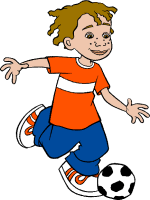 